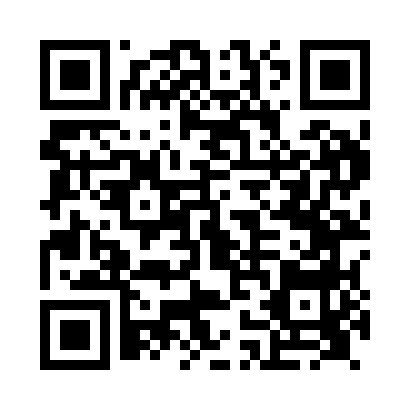 Prayer times for Clapton, Berkshire, UKWed 1 May 2024 - Fri 31 May 2024High Latitude Method: Angle Based RulePrayer Calculation Method: Islamic Society of North AmericaAsar Calculation Method: HanafiPrayer times provided by https://www.salahtimes.comDateDayFajrSunriseDhuhrAsrMaghribIsha1Wed3:415:371:036:108:3010:262Thu3:385:351:036:118:3110:293Fri3:355:331:036:128:3310:324Sat3:325:321:036:138:3410:345Sun3:295:301:026:148:3610:376Mon3:265:281:026:158:3810:407Tue3:245:261:026:168:3910:438Wed3:215:251:026:178:4110:459Thu3:185:231:026:188:4210:4810Fri3:155:211:026:198:4410:5111Sat3:125:201:026:208:4510:5412Sun3:105:181:026:218:4710:5513Mon3:105:171:026:218:4810:5614Tue3:095:151:026:228:5010:5615Wed3:085:141:026:238:5110:5716Thu3:075:121:026:248:5310:5817Fri3:075:111:026:258:5410:5918Sat3:065:091:026:268:5610:5919Sun3:055:081:026:278:5711:0020Mon3:055:071:026:278:5911:0121Tue3:045:051:026:289:0011:0122Wed3:045:041:036:299:0111:0223Thu3:035:031:036:309:0311:0324Fri3:025:021:036:319:0411:0425Sat3:025:011:036:319:0511:0426Sun3:015:001:036:329:0711:0527Mon3:014:591:036:339:0811:0628Tue3:014:581:036:349:0911:0629Wed3:004:571:036:349:1011:0730Thu3:004:561:036:359:1111:0831Fri2:594:551:046:369:1311:08